ชื่อแผนงาน/โครงการ/กิจกรรม ป้องกันและควบคุมไข้เลือดออกและโรคซิกา1. รายละเอียดการดำเนินโครงการ	ดำเนินการรณรงค์กำจัดและทำลายแหล่งเพาะพันธุ์ยุงลายในการรณรงค์ไข้เลือดออกและโรคซิกา ในพื้นที่หมู่ที่ 1 ตำบลบางตลาด อำเภอปากเกร็ด จังหวัดนนทบุรี มีประชากร  3,000 หลังคาเรือน  สถานสงเคราะห์ 15 แห่ง โรงเรียน 6 แห่ง วัด จำนวน 2 แห่ง โดยดำเนินการ 2 รอบ ดังนี้		1 วันที่ 18 กรกฎาคม -1 สิงหาคม 2562 		2.วันที่ 6-20 กันยายน 2562 	จัดกิจกรรมให้ความรู้และฝึกปฏิบัติการสำรวจและทำลายแหล่งเพาะพันธุ์ยุงลาย จัดนิทรรศการให้ความรู้ในโรงเรียน  ในวันที่ 1 สิงหาคม 2562 ณ ห้องประชุมโรงเรียนชลประทานสงเคราะห์ มีผู้เข้าร่วมการอบรม จำนวน 364 คน 	จัดกิจกรรมปรับปรุงสิ่งแวดล้อมเพื่อลดแหล่งเพาะพันธุ์ยุงลายในชุมชน 	การกำจัดแหล่งเพาะพันธุ์ยังลายและกำจัดยุงลายตัวเต็มวัยกรณีพบผู้ป่วยในชุมชน ผลกระทบโครงการ	อัตราป่วยด้วยโรคไข้เลือดออกและโรคซิกา ของอำเภอปากเกร็ด เท่ากับ 55.97 ต่อแสนประชากร	อัตราป่วยด้วยโรคไข้เลือดออกและโรคซิกา ของหมู่ที่ 1 ตำบลบางตลาด เท่ากับ 33.90 ต่อแสนประชากร	การที่พื้นที่มีการควบคุมป้องกันโรคที่ดี จะส่งผลถึงอัตราป่วยระดับอำเภอ จังหวัด และประเทศดีไปด้วย	ทำให้โรงพยาบาลประหยัดงบประมาณในการรักษาพยาบาลผู้ป่วยโรคไข้เลือดออก ช่วยประหยัดงบประมาณในการรักษา 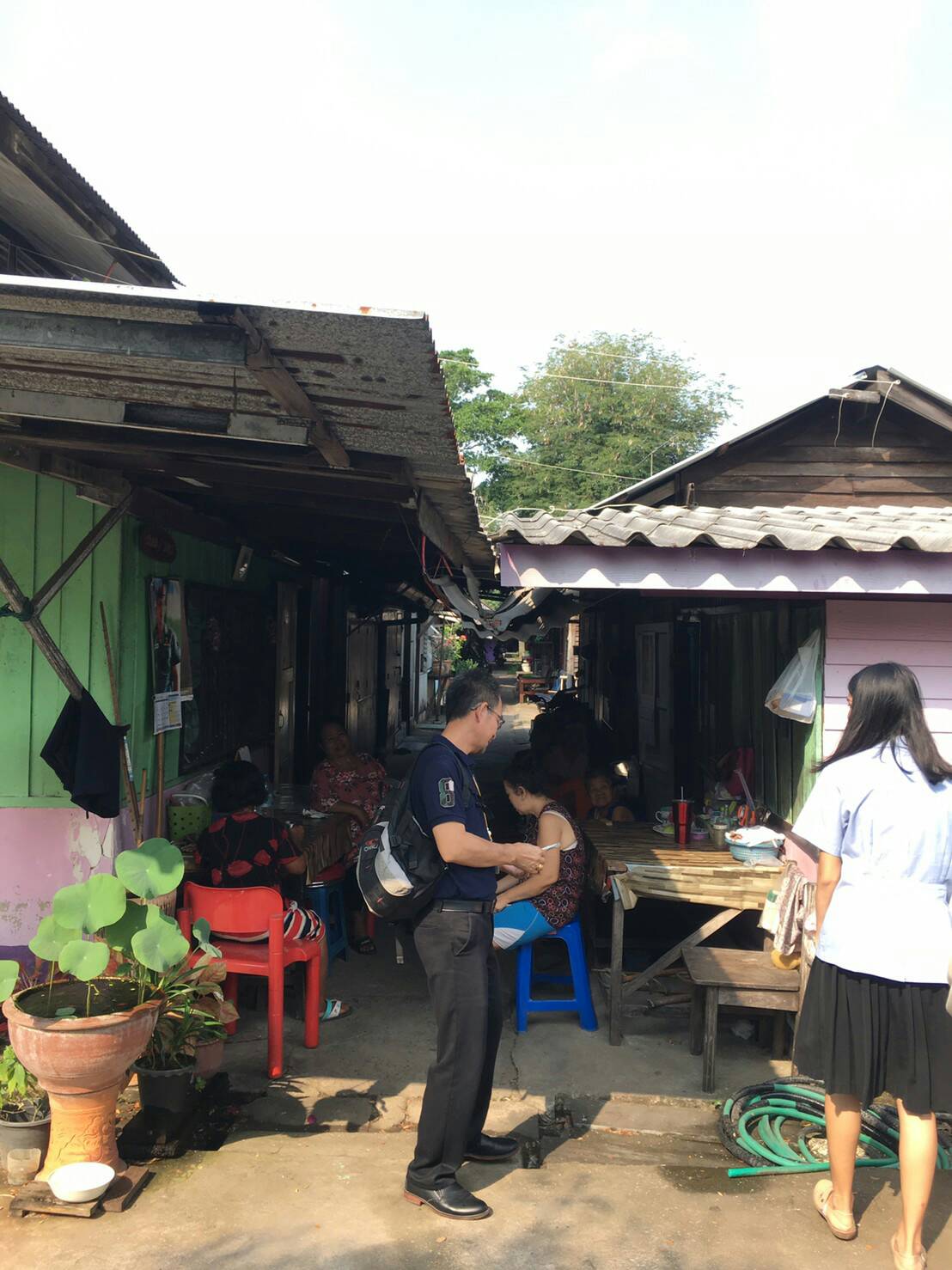 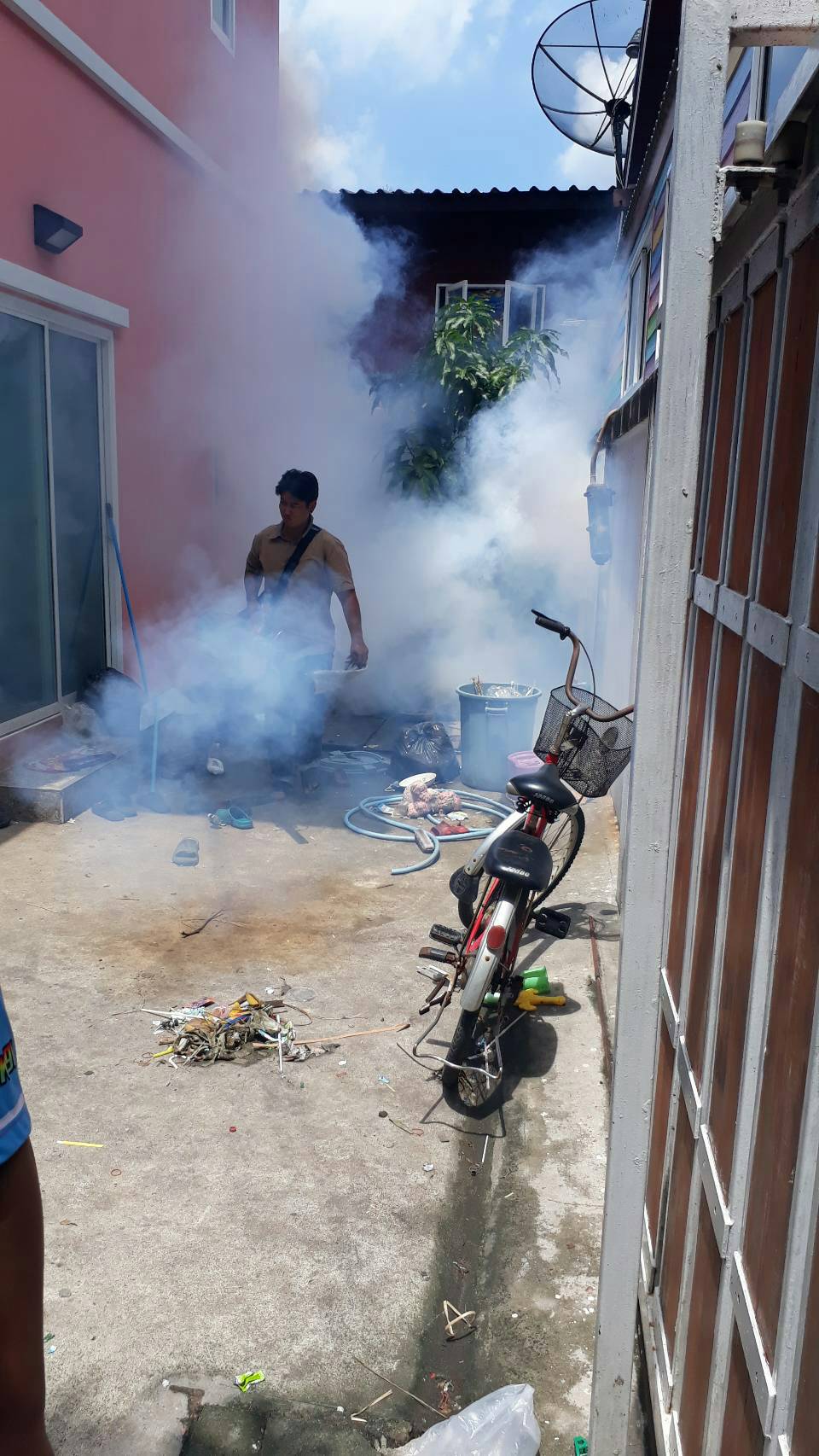 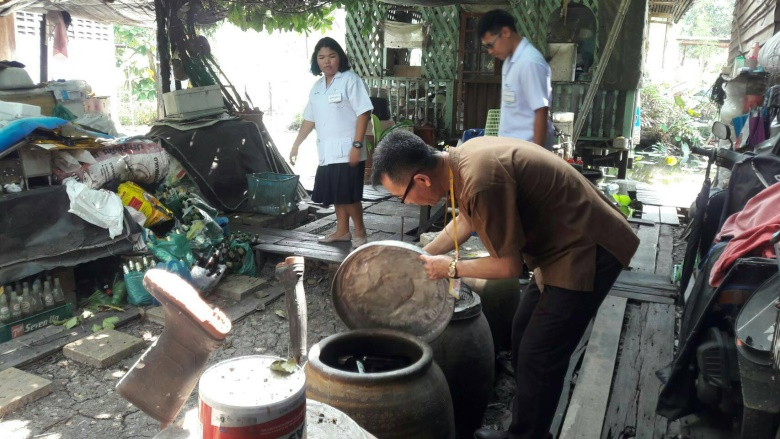 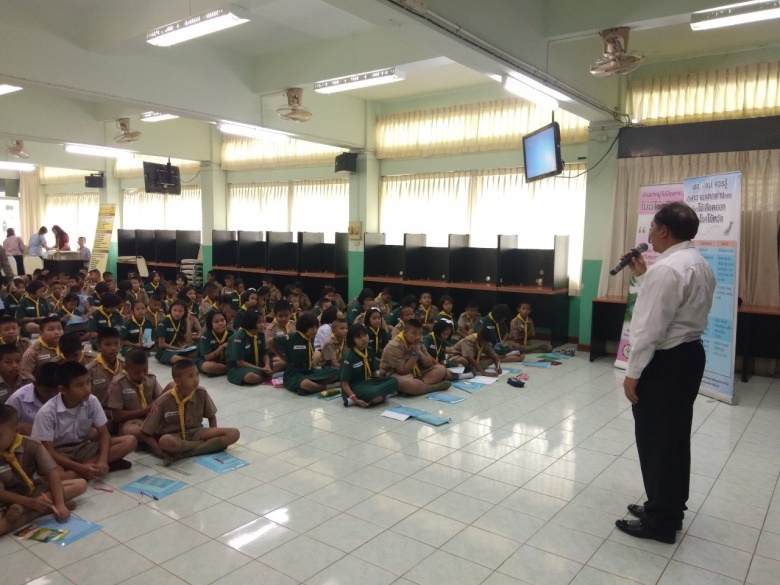 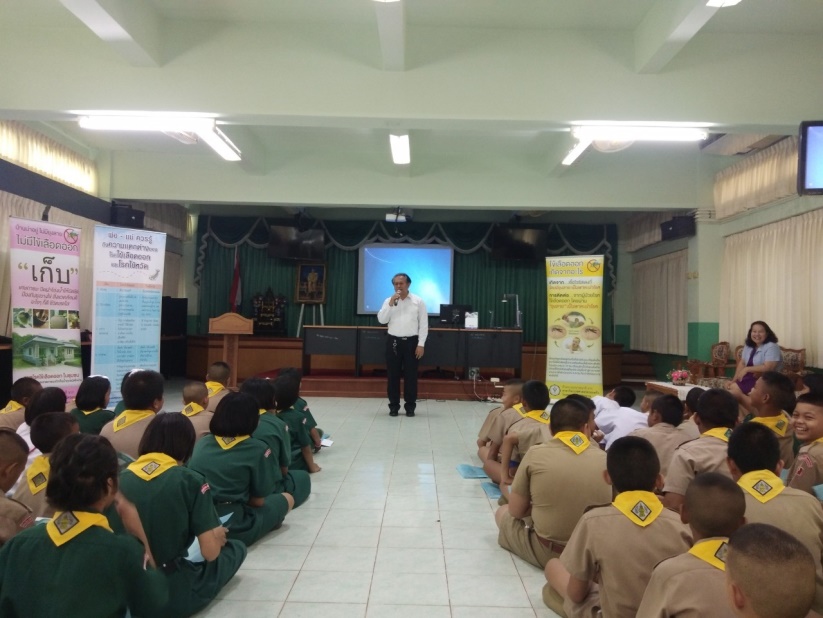 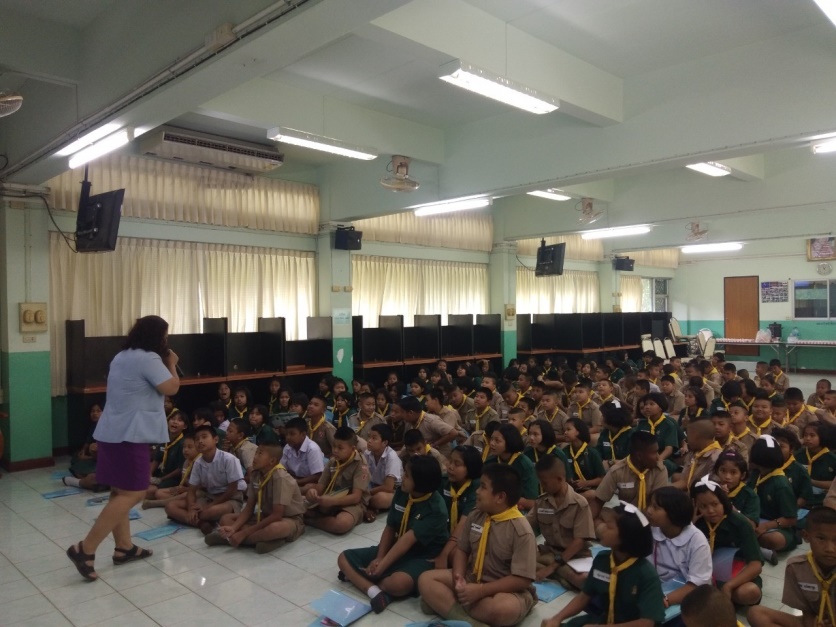 